MEETING NOTICECapital Area Groundwater Conservation District Board  Administrative Committee Meeting WHEN:		April 20, 2023  TIME:		11:30 am WHERE:	Renaissance Baton Rouge7000 Bluebonnet Blvd.Baton Rouge, LA  70810 Contact Person:  Lisa Manda, (225) 293-7370 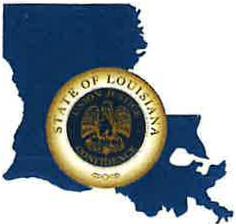 CAPITAL AREA GROUNDWATER CONSERVATION DISTRICTGARY I. BEARDEXECUTIVE DIRECTOR